Paper Fortune TellerStart by making a square out of an A4 piece of paper by folding one corner of the paper over to the adjacent side.Cut off the small rectangle, forming the square, which is already folded into a triangle.Fold the two opposite ends of the triangle together, forming a smaller triangle.Unfolding all the folds.Fold one corner into the central point. Repeat with the opposite corner and then the other two corners.Flip the paper over.Fold a corner over to the centre. Repeat with the opposite corner and then the other two corners.Ending up with a smaller square.Fold the square in half, then unfold and fold in half the other way.Unfold and pull the four ends together, making a diamond-like shape. Pick up each of the four square flaps, and put your fingers inside. You will be able to move the four parts around.Write any four colours on the four flaps.Flip it over, and write 8 numbers on the triangular flaps.Write 8 active fortunes inside the flaps underneath the numbers. Examples of fortunes:Touch your toes 5 times.Balance on one foot.Jump 7 times.Hop 2 times on each foot.Hop like a bunny rabbit 5 times.Leap like a leopard 4 times.Stomp like an elephant 6 times.They might need help writing this as the space is small.First demonstrate how it works then pair up children so they can take turns to move the fortune teller and select the colours, numbers and perform the fortune.BenefitsSupports fine and gross motor development, social skills, mathematics and literacy.PTO:S.T.E.P. into Year 1:   S – The tasks could link to using a greater space on the field.   T – Change the movements on the sheet. Ask the children to create their own. Could link to gym, dance, active story telling, etc.   E – The children could write tasks that include manipulating equipment, or moving over equipment.    P – Increase the number of children in the planning teams for the activities.    STEP – Adapt the Space, Task, Equipment, People to make the activity harder, or easier.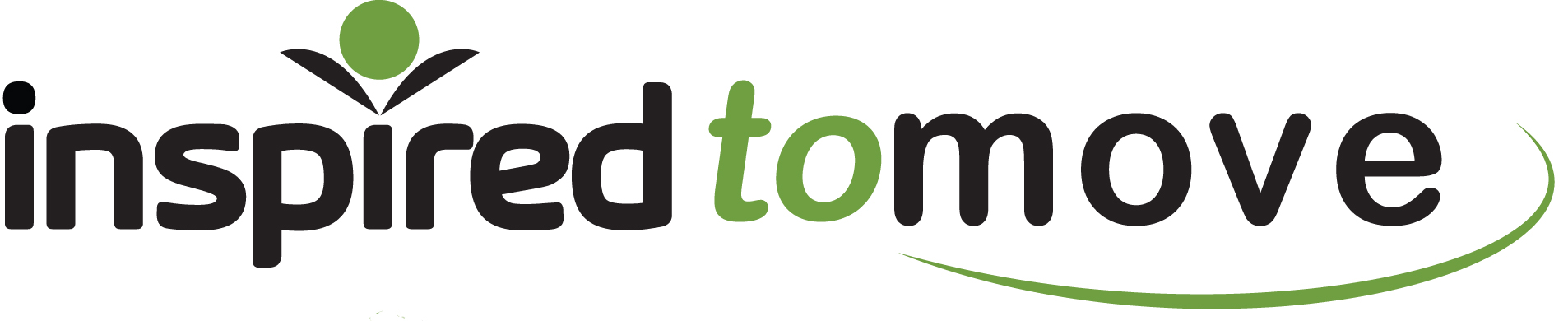 www.binspireduk.co.ukinfo@binspireduk.co.uk